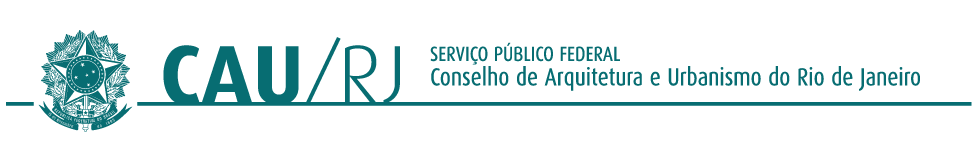 SÚMULA 005ª REUNIÃO ORDINÁRIA DA CED-CAU/RJPARTICIPANTESCarla Cabral D. Alonso PRESENTE (REMOTO)PARTICIPANTESLeonam Estrella Figueiredo PRESENTE (CAU)PARTICIPANTESCélio Alves da Silva Junior PRESENTE (CAU)PARTICIPANTESAdriano Arpad Moreira GomesPRESENTE (REMOTO)PARTICIPANTESSimone Feigelson Deutsch PRESENTE(REMOTO)PARTICIPANTESVicente de P. A. Rodrigues PRESENTE (REMOTO)PARTICIPANTESAngela BotelhoPRESENTE (CAU)ASSESSORIAJoão Balsini Especialista Jurídico ASSESSORIAMarcelle OlimpioAssistente Técnico ASSESSORIAAlessandra VandelliAssessora Especial da PresidênciaASSESSORIAVitoria SalesEstagiária CED      Verificação de quórum      Verificação de quórum      Verificação de quórumPresençasVerificado o quórum para início da reunião às 15h11 com os conselheiros acima nominados.Verificado o quórum para início da reunião às 15h11 com os conselheiros acima nominados.Apresentação da pauta  Apresentação da pauta  Apresentação da pauta  Pauta:1) Relato e aprovação dos processos;2) DebatePauta:1) Relato e aprovação dos processos;2) DebatePauta:1) Relato e aprovação dos processos;2) DebateRelato e debate sobre os processosRelato e debate sobre os processosRelato e debate sobre os processos        3.1.Protocolo nº: 1702582/2023 - Relatório e encaminhamento -        3.1.Protocolo nº: 1702582/2023 - Relatório e encaminhamento -        3.1.Protocolo nº: 1702582/2023 - Relatório e encaminhamento -RelatorAngela BotelhoAngela BotelhoApresentação    Trata-se de denúncia de obra irregular de instalação de antena de telefonia. Foram identificadas uma RRT e uma ART. A denunciante também abriu uma denúncia no CREA.  Não há na instrução do processo qualquer informação quanto ao licenciamento da ANATEL e da prefeitura Municipal de Cabo Frio.   Trata-se de denúncia de obra irregular de instalação de antena de telefonia. Foram identificadas uma RRT e uma ART. A denunciante também abriu uma denúncia no CREA.  Não há na instrução do processo qualquer informação quanto ao licenciamento da ANATEL e da prefeitura Municipal de Cabo Frio.EncaminhamentoEncaminhamento para que a parte a denunciada preste  esclarecimentos e apresente as devidas licenças para a implantação e construção da Estação Rádio Base de Telefonia Celular dos órgãos competentes, a nível federal - Anatel, estadual e municipal - Prefeitura Municipal de Cabo Frio, conforme dispõe o parágrafo 4º do artigo 20 da Resolução CAU/BR nº143/2017.Encaminhamento para que a parte a denunciada preste  esclarecimentos e apresente as devidas licenças para a implantação e construção da Estação Rádio Base de Telefonia Celular dos órgãos competentes, a nível federal - Anatel, estadual e municipal - Prefeitura Municipal de Cabo Frio, conforme dispõe o parágrafo 4º do artigo 20 da Resolução CAU/BR nº143/2017.        3.2.Protocolo nº: 1717372/2023 – Relatório e debate          3.2.Protocolo nº: 1717372/2023 – Relatório e debate          3.2.Protocolo nº: 1717372/2023 – Relatório e debate  RelatorAngela BotelhoAngela BotelhoApresentação Trata-se de denúncia relativa à execução de obra com possíveis irregularidades. O denunciante solicitou vistoria e fiscalização alegando que: o proprietário não apresentou a documentação da obra, há demolições, fechamento de portas em áreas comuns do prédio, invasão de corredores, uso de maquinários pesados e ruídos fora do normal. O denunciante alega que: não foi apresentado o laudo de demolição, ART/RRT do projeto, mudanças a serem executadas, e licença da prefeitura. Em 19/12/2019 a fiscalização in loco não constatou indícios de irregularidades e foram apresentados RRT, e laudo técnico. O denunciante reafirmou as denúncias e foi solicitado a arquiteta o envio de cópia do projeto para a análise da veracidade da denúncia. O projeto enviado não permite constatar se houve uso da área comum do condomínio. A responsável técnica é registrada no CAUR/RJ. Foi solicitada uma nova fiscalização para verificar a denúncia.  Responsável técnica pela obra possui registro no CAU/RJ, porém no carimbo com nome da empresa, há o nome de outra pessoa sem registro no CAU/RJ. A empresa também não possui registro no CAU/RJ. Os relatores discutiram e entenderam que a conduta não é uma falta ética. O processo saiu de pauta e será votado na próxima reuniãoTrata-se de denúncia relativa à execução de obra com possíveis irregularidades. O denunciante solicitou vistoria e fiscalização alegando que: o proprietário não apresentou a documentação da obra, há demolições, fechamento de portas em áreas comuns do prédio, invasão de corredores, uso de maquinários pesados e ruídos fora do normal. O denunciante alega que: não foi apresentado o laudo de demolição, ART/RRT do projeto, mudanças a serem executadas, e licença da prefeitura. Em 19/12/2019 a fiscalização in loco não constatou indícios de irregularidades e foram apresentados RRT, e laudo técnico. O denunciante reafirmou as denúncias e foi solicitado a arquiteta o envio de cópia do projeto para a análise da veracidade da denúncia. O projeto enviado não permite constatar se houve uso da área comum do condomínio. A responsável técnica é registrada no CAUR/RJ. Foi solicitada uma nova fiscalização para verificar a denúncia.  Responsável técnica pela obra possui registro no CAU/RJ, porém no carimbo com nome da empresa, há o nome de outra pessoa sem registro no CAU/RJ. A empresa também não possui registro no CAU/RJ. Os relatores discutiram e entenderam que a conduta não é uma falta ética. O processo saiu de pauta e será votado na próxima reuniãoEncaminhamentoO processo saiu de pauta e será votado na próxima reunião.O processo saiu de pauta e será votado na próxima reunião.              3.3.Protocolo nº: 1175627/2020- Relatório e voto pela admissibilidade              3.3.Protocolo nº: 1175627/2020- Relatório e voto pela admissibilidade              3.3.Protocolo nº: 1175627/2020- Relatório e voto pela admissibilidadeRelatorCarla Cabral Dominguez AlonsoCarla Cabral Dominguez AlonsoApresentação Trata-se de denúncia de obra irregular. A obra tinha RRT para serviços internos e se estendeu para área externa, com um banheiro construído na varanda. Existem 2 denúncias falando sobre a mesma obra.Quando oficiado, o arquiteto denunciado se manifestou informando que “todas as intervenções foram realizadas para modernizar o espaço interno e coberto que já havia no local, há muitos anos, e o terraço descoberto, que assim permanece como sempre esteve. Não há qualquer cômodo novo conforme alegado”. Sem, contudo, apresentar qualquer outra prova, apenas seu relato.A conselheira votou por admissibilidade do processo por infração aos seguintes artigos da Resolução 52:1.2.4, 2.1.1 e 2.3.6Trata-se de denúncia de obra irregular. A obra tinha RRT para serviços internos e se estendeu para área externa, com um banheiro construído na varanda. Existem 2 denúncias falando sobre a mesma obra.Quando oficiado, o arquiteto denunciado se manifestou informando que “todas as intervenções foram realizadas para modernizar o espaço interno e coberto que já havia no local, há muitos anos, e o terraço descoberto, que assim permanece como sempre esteve. Não há qualquer cômodo novo conforme alegado”. Sem, contudo, apresentar qualquer outra prova, apenas seu relato.A conselheira votou por admissibilidade do processo por infração aos seguintes artigos da Resolução 52:1.2.4, 2.1.1 e 2.3.6EncaminhamentoVoto pela admissibilidade do processo. Todos os conselheiros acompanharam o voto da relatora.Voto pela admissibilidade do processo. Todos os conselheiros acompanharam o voto da relatora.  3.6.Protocolo nº: 1681728/2023 - Relatório e encaminhamento  3.6.Protocolo nº: 1681728/2023 - Relatório e encaminhamento  3.6.Protocolo nº: 1681728/2023 - Relatório e encaminhamentoRelatorLeonam Estrella FigueiredoLeonam Estrella FigueiredoApresentação Trata-se de uma alegação de prevaricação, onde a denunciada, por meio do cargo que ocupa na Prefeitura de Barra do Piraí, atuaria de forma antiética em relação aos outros profissionais com objetivo de conquistar novos clientes.Trata-se de uma alegação de prevaricação, onde a denunciada, por meio do cargo que ocupa na Prefeitura de Barra do Piraí, atuaria de forma antiética em relação aos outros profissionais com objetivo de conquistar novos clientes.EncaminhamentoEncaminhamento para que a denunciada tenha ciência, se manifeste e traga maiores esclarecimentosEncaminhamento para que a denunciada tenha ciência, se manifeste e traga maiores esclarecimentosPróxima reunião CEDPróxima reunião CEDPróxima reunião CEDEm virtude do evento CAU na sua cidade, que acontecerá em 27/07/2320, os conselheiros solicitaram mudança na data da próxima reunião. A data será decidida posteriormente via whatsapp.Em virtude do evento CAU na sua cidade, que acontecerá em 27/07/2320, os conselheiros solicitaram mudança na data da próxima reunião. A data será decidida posteriormente via whatsapp.Em virtude do evento CAU na sua cidade, que acontecerá em 27/07/2320, os conselheiros solicitaram mudança na data da próxima reunião. A data será decidida posteriormente via whatsapp.Verificação de quórum – encerramentoVerificação de quórum – encerramentoVerificação de quórum – encerramentoPresençasA reunião foi encerrada às 17h37 com os(as) participantes acima nominados(as).A reunião foi encerrada às 17h37 com os(as) participantes acima nominados(as).Angela BotelhoCoordenadora da CED-CAU/RJ 